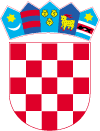  REPUBLIKA HRVATSKAVARAŽDINSKA ŽUPANIJA      GRAD LEPOGLAVAGradsko izborno povjerenstvo za izbore članova vijećaMjesnih odbora na području Grada Lepoglave KLASA: 012-11/23-01/8URBROJ: 2186-9-02-23-3Lepoglava, 27.04.2023.Temeljem odredbe članka 14. Odluke o izboru članova vijeća mjesnih odbora na području Grada Lepoglave („ Službeni vjesnik Varaždinske županije“ broj 7/15, 15/15 i 17/19 ),Gradsko izborno povjerenstvo za izbore članova vijeća mjesnih odbora na području Grada Lepoglave objavljuje pravovaljano predložene kandidacijske liste za izbor članova vijeća MJESNOG ODBORA VILETINEC – VULIŠINECkako slijedi: KANDIDACIJSKA LISTA HRVATSKE DEMOKRATSKE ZAJEDNICE – HDZNositelj liste: Franjo RibićFranjo Ribić, Vulišinec 68, VulišinecIzidor Šipuš, Viletinec 8, Viletinec Marijan Bistrović, Viletinec 46a, ViletinecJosip Škorak, Vulišinec 17, VulišinecStjepan Bistrović, Viletinec 36, ViletinecDanijel Keder, Vulišinec 63, Vulišinec Juraj Makar, Vulišinec 50, VulišinecPredsjednik Gradskog izbornog povjerenstva za izbore članova vijećamjesnih odbora na području Grada LepoglaveStjepan Madjar